Rappel : Ambassad’Air propose des défis aux volontaires, afin de cadrer la production de données exploitables. La Mce valorisera les données produites lors de ces défis et diffusera les résultats, sous forme de synthèse via le wiki, les réseaux sociaux, etc. Chaque volontaire est libre de s’inscrire, ou non, dans ces défis. Un volontaire peut faire le choix de cumuler des mesures (quelles soient fixes ou en mobilité), en plus des défis, s’il le souhaite.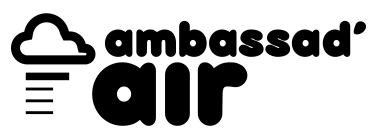 DEFI 2 « Mesures fixes »QUAND ?Du lundi 12 février au dimanche 18 février.Rappel des prochains défis :Du 19 au 25 février : défi 3 « Mesures à plusieurs dans le quartier »Du 26 février au 11 mars : défi 4 « photos »OU ?A votre domicile (ou à votre travail).COMBIEN DE TEMPS ? A QUEL MOMENT ?Nous aimerions des mesures entre 18h et 23h. Elles peuvent commencer ou se terminer avant ou après, selon vos contraintes ou possibilités.COMMENT ?Méthode préconisée : Mesurer dehors (à l’abri de la pluie)Enregistrer votre fichier avec #d2 dans le titre, à la fin (pour les capteurs Air Beam)Envoyer votre session (pour les capteurs Air Beam)ENVOI DES MESURESMéthode à suivre (pour les seuls utilisateurs des capteurs Air Beam)Aller sur le menu, puis vos Sessions. Dans la liste de vos mesures, faites un appui long (appuyez longuement le doigt sur l’écran) sur le fichier à envoyer. Une fenêtre s’ouvre, cliquez sur « Share », puis « Share file ». Une fenêtre s’ouvre en bas, cliquer sur « Gmail ». Remplir le destinataire ambassadair@mce-info.org puis envoyez le mail en cliquant sur l’avion / enveloppe dans la barre de menu rouge du haut.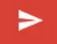 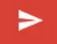 